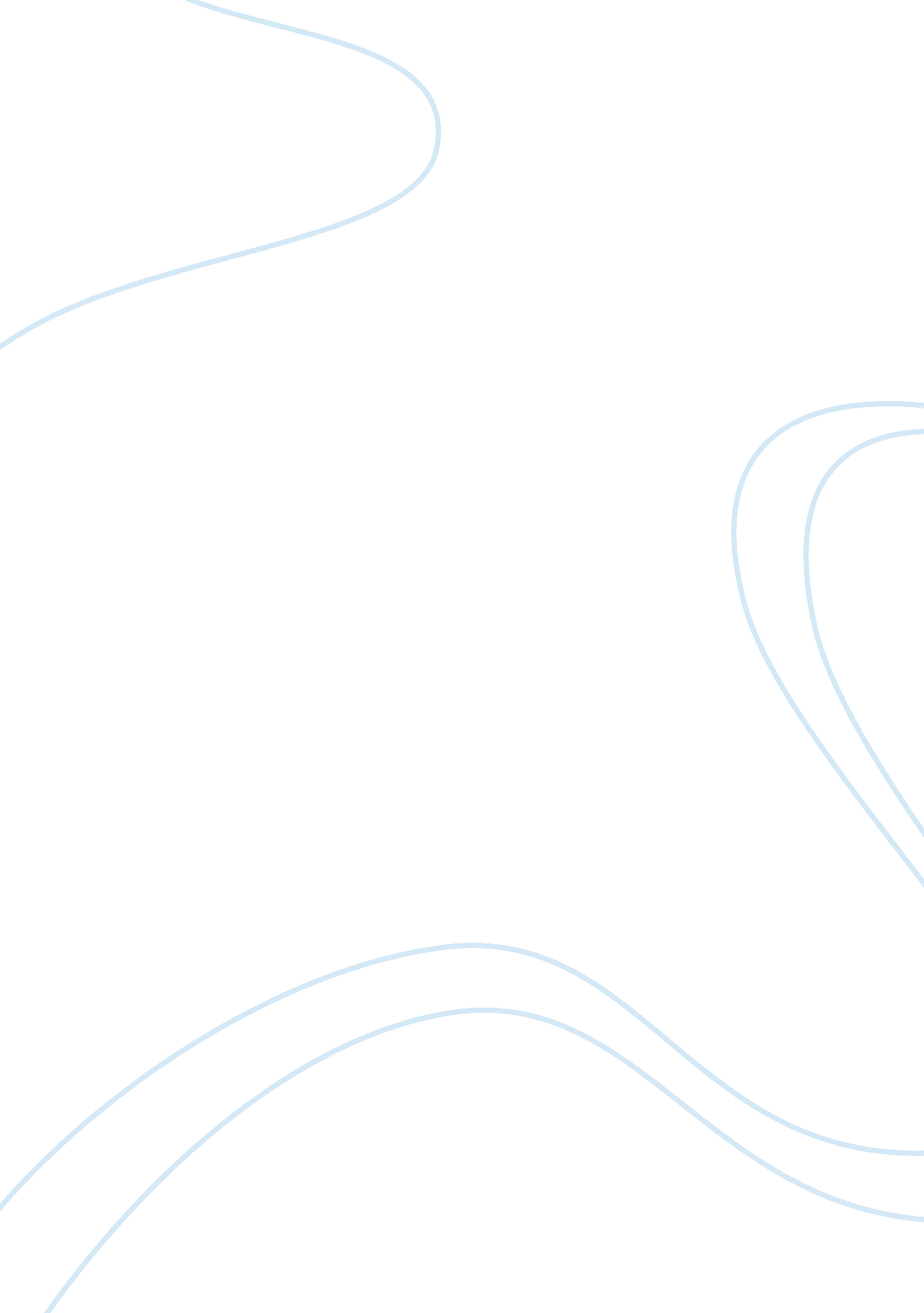 CulturePsychology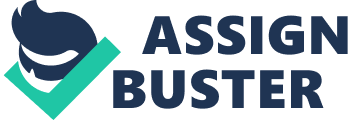 The Racism Issue and Conversation about It School The problem of racial issue appears quite often and must be solved somehow, becauseit frequently causes a lot of mental troubles among the people who get abused because of their ethnicity. The video where Alaska native Liz speaks about the possibility of changing the racial discrimination by talking about this problem is really inspirational and brings up a concern of the discriminated people, their feelings, and their emotional state. 
Liz’s mentioning of the “ No dogs, no Natives” signs supports the idea that obviously racial discrimination existed in the state of Alaska. And even if the signs dont exist anymore, still the Natives remember them and feel insulted, because racism is not the thing that can easily disappear if people stop talking about it and mentioning it anywhere evidently. That’s why Alaskans remember the offences and perceive white people differently and maybe even a little bit hostile. Probably white people also have a feeling that Alaskans are a kind of strangers. The concern becomes obvious when Liz describes the situation when she felt that she is different at the beginning of the video, when a boy treated her definitely intolerant. The episode shows that the way white people express their attitude to the natives affects on how the native start looking at themselves and how their opinion about whites changes. Indeed racially different people can live without any feeling that they are strangers or “ others” until somebody tells them that they actually are not like the majority. And from that moment a lot of mental problems start to appear. 
To exclude the possibility of such hurtful moments it is very important to create an atmosphere where people can talk about their differences and instead of discriminating each other simply unite. Otherwise these abused people can become drug addicts and alcoholics, and such problem actually exists. The point is that when people feel like they are strangers they want to feel themselves more comfortable in this world, so they look for the ways of solving their mental problems and get lost to such harmful things. And the racism problem is one of the strongest evidences of alienation in this world and society which people can get. So definitely it increases the level of suicide, alcoholism and drug abuse. Actually if we look at these problems closely it becomes clear that they are all about mental problems of misunderstandings among people and problems in communication and personal life. 
I believe that talking about racism definitely helps building unity, because only through conversation people can understand each other. And I mean the kind of understanding when we realize that there are no “ others”, because even though we are different by skin and culture still we have the most important and fundamental similar feature – we are human beings. In fact the most important argument supports the position that people criticize and discriminate others just because they don’t really understand how important our main similarity is and how essential it is. 